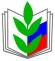 Устав Профсоюза работников народного образования и науки Российской Федерации1. ОБЩИЕ ПОЛОЖЕНИЯ1. Профессиональный союз работников народного образования и науки Российской Федерации является добровольным общественным объединением граждан, работающих в образовательных учреждениях различных типов и видов, органах управления образованием, организациях, предприятиях и учреждениях образования и науки и обучающихся в образовательных учреждениях профессионального образования независимо от их организационно-правовой формы. 2. Сокращенное наименование Профессионального союза работников народного образования и науки Российской Федерации  – «Общероссийский Профсоюз образования». 3. Профсоюз является общероссийским общественным объединением, созданным в форме общественной, некоммерческой  организации. 4. Профсоюз в своей деятельности независим от органов исполнительной власти, органов местного самоуправления, работодателей, их объединений (союзов, ассоциаций), политических партий и других общественных объединений, им не подотчетен и не подконтролен. Взаимоотношения с ними Профсоюз строит на основе равноправия, социального партнерства и взаимодействия, а также на основе  коллективных договоров, соглашений,  диалога и сотрудничества в интересах своих членов. 5. Профсоюз осуществляет свою деятельность в соответствии с Конституцией Российской Федерации, законодательством Российской Федерации, законодательством субъектов Российской Федерации и настоящим Уставом, руководствуясь общепризнанными принципами и нормами международного права, международными договорами Российской Федерации. 6. Профсоюз как общественная организация является юридическим лицом с момента государственной регистрации, имеет в собственности обособленное имущество, счета в банках и других кредитных организациях, печать, символику, утверждаемую Центральным комитетом Профсоюза и зарегистрированную в установленном порядке. Профсоюз и его организации могут от своего имени приобретать и осуществлять имущественные и неимущественные права, нести обязанности,  быть истцом и ответчиком в суде и арбитраже. 2. ЦЕЛИ, ЗАДАЧИ И ПРИНЦИПЫ ДЕЯТЕЛЬНОСТИ ПРОФСОЮЗА7. Основными целями Профсоюза являются представительство и защита социально-трудовых прав и профессиональных интересов членов Профсоюза. 8. Задачами Профсоюза по реализации уставных целей являются: 8.1. Содействие повышению уровня жизни членов Профсоюза, 8.2. Ведение коллективных переговоров на всех уровнях власти, заключение соглашений, коллективных договоров  от имени и в интересах членов Профсоюза, а также работников, уполномочивших Профсоюз на ведение коллективных переговоров. 8.3. Содействие в практической реализации государственной политики приоритетности образования и науки. 8.4. Содействие в сохранении бесплатного образования. 8.5. Укрепление и развитие профессиональной солидарности, взаимопомощи и сотрудничества профсоюзных организаций и членов Профсоюза. 9. Для достижения уставных целей и решения задач Профсоюз через выборные органы  всех уровней структуры, полномочных представителей (доверенных лиц): 9.1. Ведет коллективные переговоры, заключает соглашения, коллективные договоры, содействует их реализации. 9.2. Принимает участие в разработке предложений к законодательным и иным нормативным правовым актам, затрагивающим социально-трудовые права работников, а также по вопросам социально-экономической политики, формирования социальных программ и другим вопросам в интересах членов Профсоюза. 9.3. Изучает уровень жизни работников образования различных профессионально-квалификационных групп, обучающихся, реализует меры по повышению их жизненного уровня, в том числе через создание кредитных союзов,  фондов социальной помощи и защиты, забастовочных фондов и в других формах, принимает участие в разработке предложений по определению критериев уровня жизни работников образования, по регулированию доходов членов Профсоюза (оплаты труда, стипендий, пенсий, других социальных выплат) исходя из действующего законодательства об оплате труда работников образования с учетом прожиточного минимума и роста цен и тарифов на товары и услуги. 9.4. Принимает участие в разработке государственных программ занятости, реализации мер по социальной защите работников - членов Профсоюза, высвобождаемых в результате реорганизации или ликвидации организации, в том числе по повышению квалификации и переподготовке высвобождаемых работников образования. 9.5. Принимает в установленном порядке меры по предотвращению незаконной приватизации образовательных учреждений, их объектов социально-бытовой сферы, материально-технической базы в случае нарушения законодательства, регулирующего отношения собственности в сфере образования. 9.6. Осуществляет общественный контроль за соблюдением трудового законодательства, законодательства в области занятости, за выполнением коллективных договоров и соглашений, за состоянием охраны труда и окружающей среды, за соблюдением законодательства в области социального страхования и охраны здоровья, социального обеспечения, улучшения жилищных условий и других видов социальной защиты работников, за использованием средств государственных фондов, формируемых за счет страховых взносов. 9.7. Участвует в урегулировании коллективных трудовых споров, используя в соответствии с законодательством Российской Федерации различные формы защиты социально-трудовых прав и профессиональных  интересов членов Профсоюза, вплоть до организации забастовок, организует и проводит собрания, митинги, демонстрации, шествия, пикетирование и другие коллективные действия. 9.8. По поручению членов Профсоюза, других работников, а также по собственной инициативе обращается с заявлениями в защиту их трудовых прав в органы, рассматривающие трудовые споры. 9.9. Участвует на паритетной основе с другими социальными партнерами в управлении государственными внебюджетными фондами социального страхования,  медицинского страхования, пенсионным фондом и другими фондами, формируемыми за счет страховых взносов; осуществляет организацию и проведение оздоровительных и культурно-просветительных мероприятий среди членов Профсоюза и их семей; взаимодействует с государственными органами, органами местного самоуправления, общественными объединениями по развитию санаторно-курортного лечения, учреждений отдыха, туризма, массовой физической культуры и спорта. 9.10. Содействует развитию негосударственного медицинского страхования и негосударственного пенсионного обеспечения членов Профсоюза. 9.11. Участвует в избирательных кампаниях в соответствии с федеральными законами и законами субъектов Российской Федерации о выборах. 9.12. Осуществляет хозяйственную, предпринимательскую, внешнеэкономическую деятельность, создает образовательные учреждения, различные фонды  и другие организации, осуществляет иные виды деятельности, не противоречащие действующему законодательству, прибыль от которых направляется на достижение уставных целей Профсоюза. 9.13. Оказывает методическую, консультационную, юридическую и материальную помощь членам Профсоюза. 9.14. Осуществляет подготовку, переподготовку, повышение квалификации профсоюзных кадров и обучение профсоюзных работников и членов Профсоюза. 9.15. Взаимодействует с федеральными, региональными профсоюзами и их объединениями, другими общественными организациями, объединениями, может вступать в  любые общероссийские объединения (ассоциации) профсоюзов. 9.16. Участвует в международном профсоюзном движении, сотрудничает с профсоюзами других стран, в том числе путем вступления в международные профсоюзные и другие объединения и организации, заключения с ними договоров и соглашений. 10. Профсоюз  осуществляет свою  деятельность на принципах добровольности,  независимости, самоуправления,  демократии, солидарности, законности, равноправия, гласности, организационного единства. 3. ЧЛЕНЫ ПРОФСОЮЗА, ИХ ПРАВА И ОБЯЗАННОСТИ11. Членом Профсоюза может быть каждый работник учреждения образования и науки, признающий Устав Профсоюза и уплачивающий членские взносы.  Членами Профсоюза могут быть:работники, осуществляющие трудовую деятельность по трудовому договору в учреждениях образования и науки;обучающиеся в образовательных учреждениях начального, среднего и высшего профессионального образования;неработающие пенсионеры – бывшие работники, ушедшие на пенсию, ранее состоявшие в Профсоюзе;работники, временно прекратившие трудовую деятельность,  на период сохранения трудовых отношений;работники, лишившиеся работы в связи с сокращением численности или штата, ликвидацией учреждения на период трудоустройства, но не более 6 месяцев;заключившие срочный контракт о работе (учебе) на иностранном или совместном предприятии, в учреждении образования  за рубежом при условии  возвращения в учреждение образования и науки после истечения срока контракта.12. Прием в члены Профсоюза и выход из него производится по личному заявлению в первичную профсоюзную организацию. Дата приема в Профсоюз или выхода из него  исчисляется со дня подачи заявления в первичную профсоюзную организацию. Принятому в Профсоюз профсоюзным комитетом первичной профсоюзной организации  выдается членский билет  единого образца. 13. Член Профсоюза имеет право: 13.1. На  защиту  Профсоюзом его  социально-трудовых,  профессиональных прав и интересов. 13.2. Пользоваться льготами и преимуществами, предусмотренными для работников в результате заключения Профсоюзом и его организациями коллективных договоров и соглашений. 13.3. Участвовать в деятельности Профсоюза, вносить предложения по совершенствованию нормативно-правовой базы, направленной на повышение уровня гарантий в сфере его социально-трудовых, профессиональных прав и  интересов. 13.4. Принимать участие в выработке, обсуждении и принятии решений, получать информацию о деятельности Профсоюза 13.5. Избирать и быть избранным делегатом на профсоюзные конференции и съезды, в выборные профсоюзные органы. 13.6. Участвовать в заседаниях выборного профсоюзного органа при обсуждении вопросов, затрагивающих его интересы. 13.7. На бесплатные консультации и юридическую помощь по вопросам, относящимся к деятельности Профсоюза. 13.8. Получать материальную помощь, ссуды из средств Профсоюза. 13.9. Пользоваться оздоровительными, культурно-просветительными учреждениями и спортивными сооружениями Профсоюза на льготных условиях. 13.10. Добровольно выйти из Профсоюза на основе личного заявления. 14. Член Профсоюза обязан: 14.1. Выполнять Устав Профсоюза, принимать участие в деятельности Профсоюза. 14.2. Состоять на учете в первичной организации Профсоюза по основному месту работы, учебы. 14.3.Своевременно и в установленном размере уплачивать членские взносы. 14.4. Выполнять обязанности, предусмотренные коллективными договорами, соглашениями. 14.5. Способствовать росту авторитета Профсоюза, не допускать действий, наносящих вред Профсоюзу и противоречащих настоящему Уставу. 15. Член Профсоюза не может одновременно состоять в других профсоюзах  по основному месту работы. 16. Члены Профсоюза, избранные в руководящие органы другого профсоюза, политической партии, общественного объединения и движения, а также являющиеся учредителями других профсоюзов, не могут состоять и избираться в руководящие органы Профсоюза, его первичных и территориальных организаций. 17. За активное участие в профсоюзной деятельности члены Профсоюза могут награждаться установленными в Профсоюзе наградами, а также представляться к награждению государственными и отраслевыми наградами, почетными званиями. 18. За невыполнение уставных обязанностей, в том числе за неуплату в течение трех месяцев членских взносов без уважительной причины,  или за действия, наносящие вред Профсоюзу, к члену Профсоюза могут быть применены следующие взыскания: выговор; предупреждение об исключении из Профсоюза;исключение из Профсоюза. Член Профсоюза, не соблюдающий положения Устава Профсоюза, не уплативший в течение трех месяцев членские взносы без уважительной причины, может быть исключен из Профсоюза.  Вопрос о наложении взыскания на члена Профсоюза решается первичной профсоюзной организацией, выборными коллегиальными профсоюзными органами, выборным коллегиальным профсоюзным органом вышестоящей организации Профсоюза. Решение о наложении взыскания на члена Профсоюза принимается в его присутствии. В случае отказа члена Профсоюза присутствовать без уважительных причин вопрос может решаться в его отсутствии. Решение о наложении взыскания на члена Профсоюза считается принятым, если за него проголосовало не менее двух третей присутствующих на собрании или заседании выборного коллегиального профсоюзного органа при наличии кворума. Исключенный или добровольно вышедший из Профсоюза теряет право на защиту Профсоюзом, на пользование его имуществом, льготами. Сумма уплаченных им взносов не возвращается. Исключенный из Профсоюза не может быть принят в Профсоюз в течение года со дня исключения из Профсоюза. 4. ОРГАНИЗАЦИОННАЯ СТРУКТУРА ПРОФСОЮЗА19. Профсоюз строится: 19.1. На основе принципа организационного единства, предусматривающего: добровольность вступления в Профсоюз, равные права всех членов Профсоюза;укрепление единства и авторитета Профсоюза, объединение действий в реализации целей и задач Профсоюза, развитие взаимопомощи и солидарности;коллегиальность, взаимное доверие в работе всех организаций и органов Профсоюза, личная ответственность работников, избранных (делегированных) в профсоюзные органы, выполнение решений вышестоящих выборных коллегиальных профсоюзных органов;уважение мнения каждого члена Профсоюза, право на защиту, разъяснение своей позиции;выборность органов Профсоюза снизу доверху, гласность и отчетность в их работе;повышение профессионализма профсоюзных кадров.19.2. Члены Профсоюза объединяются в первичные профсоюзные организации и территориальные организации Профсоюза по производственно-территориальному признаку. 20. Основой организационного строения Профсоюза является первичная организация Профсоюза. Первичные организации Профсоюза объединяются в территориальные: районные, городские (другие на уровне муниципальных образований), региональные, окружные, областные, краевые и республиканские организации Профсоюза. 21. Организации Профсоюза избирают коллегиальные и единоличные  выборные профсоюзные органы, которые реализуют их полномочия, организуют деятельность в период между собраниями, конференциями. В первичной профсоюзной организации численностью 15 и менее членов Профсоюза выборный коллегиальный профсоюзный орган может не избираться. Для более полного выражения, реализации и защиты интересов членов Профсоюза в профсоюзных организациях всех уровней структуры Профсоюза и их выборных коллегиальных профсоюзных органах могут  создаваться профгруппы, комиссии, секции и другие структурные звенья. 22. Организации Профсоюза действуют в соответствии с положениями (уставами), которые утверждаются на собраниях, конференциях и подлежат регистрации в выборных коллегиальных профсоюзных органах вышестоящих организаций Профсоюза. Положения (уставы) организаций Профсоюза разрабатываются на основе примерных положений (уставов) об этих организациях, утверждаемых Центральным комитетом Профсоюза. 23. Съезд, конференция считаются правомочными (имеет кворум) при участии в них не менее двух третей делегатов. Собрание первичной профсоюзной организации, заседание выборного коллегиального профсоюзного органа правомочны при участии в них более половины членов Профсоюза, членов выборного коллегиального профсоюзного органа. Решение считается принятым, если за него проголосовало более половины принимающих участие в собрании, заседании (при наличии кворума), если иное не предусмотрено настоящим Уставом. Регламент и форма голосования (открытое, закрытое) определяются собранием, конференцией, Съездом, выборным коллегиальным профсоюзным органом. 24. Профсоюзные организации всех уровней  структуры Профсоюза    периодически в единые сроки, определяемые Центральным комитетом Профсоюза, проводят отчеты и выборы: в первичной профсоюзной организации - не реже 1 раза в 2-3 года;в первичной профсоюзной организации, обладающей правами территориальной организации, - не реже 1 раза в 5 лет;в территориальной организации - не реже 1 раза в 5 лет;Съезд Профсоюза - не реже 1 раза в 5 лет.Выборные коллегиальные профсоюзные органы всех уровней структуры Профсоюза в период между очередными отчетно-выборными собраниями, конференциями, Съездом ежегодно отчитываются о своей работе перед избравшими их организациями Профсоюза, Профсоюзом. 25. Дата созыва отчетно-выборного собрания, конференции, Съезда и повестка дня сообщаются: собрания в первичной профсоюзной организации - не позднее, чем за 15 дней;конференции в территориальной, первичной (с правами территориальной) организации Профсоюза - не позднее, чем за один месяц;Съезда Профсоюза - не позднее, чем за один месяц.26. Нормы представительства и порядок выборов делегатов  конференций, Съезда определяются соответствующим выборным  коллегиальным профсоюзным органом. 27. Избрание профсоюзных органов может осуществляться прямым делегированием или непосредственно на собрании, конференции, Съезде. Количественный состав и порядок формирования (избрание, прямое делегирование) выборных профсоюзных органов определяется собранием, конференцией, Съездом, а также  соответствующим выборным коллегиальным профсоюзным органом. Избрание председателя организации Профсоюза, председателя Профсоюза осуществляется на собрании, конференции, Съезде Профсоюза. 28. Член выборного коллегиального профсоюзного органа может быть отозван по рекомендации этого органа, а также по решению организации Профсоюза, избравшей (делегировавшей) его. В этом случае в состав выборного коллегиального профсоюзного органа делегируется другой представитель решением соответствующей организации Профсоюза. Выборные коллегиальные профсоюзные органы являются правомочными при наличии в их составе не менее 50% избранных (делегированных) членов этих органов. При изменении установленного соотношения применяется порядок, предусмотренный пунктом 30 настоящего Устава. 29. В случае невыполнения первичной, территориальной организацией Профсоюза, их выборными коллегиальными профсоюзными органами, председателями организаций Профсоюза настоящего Устава вопрос о взаимоотношениях с этими организациями решается выборным коллегиальным профсоюзным органом соответствующей вышестоящей организации Профсоюза. Решения организаций Профсоюза и их выборных профсоюзных органов, принятые с нарушением настоящего Устава, могут быть отменены выборным коллегиальным профсоюзным органом вышестоящей организации Профсоюза. 30. Внеочередное собрание, конференция организации Профсоюза проводится по решению соответствующего выборного коллегиального профсоюзного органа на основании его собственной инициативы, по требованию не менее чем одной трети членов Профсоюза - в первичной профсоюзной организации; по требованию не менее чем одной трети первичных профсоюзных организаций - в территориальной организации; по требованию выборного коллегиального профсоюзного органа вышестоящей организации Профсоюза. Повестка дня и дата проведения объявляются в соответствии с пунктом 25 настоящего  Устава. Основанием для проведения досрочных выборов, досрочного прекращения полномочий выборного коллегиального профсоюзного органа, председателя организации Профсоюза любого уровня структуры Профсоюза может стать грубое нарушение действующего законодательства и (или) настоящего Устава. Право досрочного освобождения председателей организаций всех уровней структуры Профсоюза  в этих случаях принадлежит органу, их избравшему. 4.1. ПРОФСОЮЗНЫЕ КАДРЫ31. Профсоюзные кадры (профсоюзные работники) – выборные руководители профсоюзных организаций всех уровней структуры  Профсоюза,  штатные профсоюзные  работники и специалисты аппаратов профсоюзных органов, состоящие в трудовых отношениях с этими организациями. 31.1. Работа с профсоюзными кадрами  осуществляется путем подбора кадров и работы с резервом, обеспечения систематического обучения и повышения квалификации, реализации мер социальной защиты профсоюзных работников на основе соблюдения  исполнительской и финансовой дисциплины. Наименование должностей, нормативы численности штатных профсоюзных работников, порядок организации оплаты труда в Профсоюзе утверждаются соответствующими выборными коллегиальными профсоюзными органами на основе рекомендаций Центрального комитета Профсоюза. 31.2. С Председателем Профсоюза, председателями территориальных и первичных профсоюзных организаций, работающими на штатных должностях, а также с их заместителями заключаются трудовые договоры на определенный срок (срок полномочий) на условиях, определяемых соответствующими выборными коллегиальными профсоюзными органами. Рекомендации по заключению трудовых договоров с председателями и заместителями председателей профсоюзных организаций всех уровней структуры Профсоюза утверждаются Президиумом ЦК Профсоюза.   31.3. Полномочия  председателей, заместителей председателей  профсоюзных организаций всех уровней структуры Профсоюза  прекращаются досрочно в случаях: прекращения членства в Профсоюзе;подачи письменного заявления о сложении своих полномочий;увольнения по инициативе избравшего органа, по обстоятельствам, не зависящим от воли сторон, и в других случаях.          Решение о прекращении полномочий оформляется постановлением собрания, конференции, Съезда, соответствующего выборного коллегиального профсоюзного органа, в котором определяется дата прекращения полномочий, и служит основанием для расторжения трудового договора. 31.4. Выборный коллегиальный профсоюзный орган вправе в случае прекращения полномочий председателя поручить исполнение обязанностей на срок до 4 месяцев одному из заместителей, а в случае их отсутствия – одному из членов соответствующего выборного коллегиального профсоюзного органа. Выборы председателя взамен выбывшего  проводятся в течение четырех месяцев в установленном настоящим Уставом порядке. Избранный в таком порядке председатель остается в должности до истечения срока полномочий соответствующего выборного коллегиального профсоюзного органа. 5. ПЕРВИЧНЫЕ ПРОФСОЮЗНЫЕ ОРГАНИЗАЦИИ32. Первичная профсоюзная организация создается работниками и (или) обучающимися учреждения образования и науки на собрании (конференции) при наличии не менее трех членов Профсоюза по согласованию с выборным коллегиальным профсоюзным органом соответствующей вышестоящей территориальной организации Профсоюза и входит в ее структуру. 33. В первичную профсоюзную организацию по решению выборного коллегиального профсоюзного органа соответствующей территориальной организации Профсоюза могут объединяться члены Профсоюза, работающие в нескольких учреждениях образования и науки. 34. Первичная организация Профсоюза может являться юридическим лицом.  Права первичной профсоюзной организации, ее структура, полномочия и регламент работы ее выборных профсоюзных органов определяются в соответствии с пунктом 22 настоящего Устава. Первичным профсоюзным организациям численностью 200 и более человек могут предоставляться права территориальной  организации Профсоюза в части организационно-уставных вопросов, определяемых соответствующим территориальным выборным  коллегиальным профсоюзным органом. 35. В образовательных учреждениях начального, среднего и высшего профессионального образования могут создаваться самостоятельные первичные профсоюзные организации, объединяющие работающих или обучающихся, либо единые (объединенные) организации. Решение принимается собраниями (конференциями). 6. ТЕРРИТОРИАЛЬНЫЕ ОРГАНИЗАЦИИ ПРОФСОЮЗА36. Территориальная организация Профсоюза создается по решению выборного коллегиального профсоюзного органа соответствующей вышестоящей территориальной организации Профсоюза или ЦК Профсоюза в порядке, определяемом примерным положением (уставом) о территориальной организации Профсоюза. 37. Территориальная организация Профсоюза  может являться юридическим лицом.  Права территориальной организации, ее структура, полномочия и регламент работы ее выборных профсоюзных органов определяются в соответствии с пунктом 22 настоящего Устава. Выборные коллегиальные профсоюзные органы территориальных организаций Профсоюза (районные, городские (другие на уровне муниципальных образований), окружные, областные, краевые, региональные, республиканские комитеты (советы) избираются профсоюзными конференциями в соответствии с пунктом 27 настоящего Устава и организуют деятельность соответствующей территориальной организации Профсоюза в период между конференциями. 7. РУКОВОДЯЩИЕ ОРГАНЫ ПРОФСОЮЗА38. Руководящими органами Профсоюза являются Съезд, Центральный комитет Профсоюза, Президиум Центрального комитета Профсоюза, Председатель Профсоюза. Контрольно-ревизионным органом Профсоюза является Ревизионная комиссия Профсоюза. 39. Высшим руководящим органом Профсоюза является Съезд, который созывается по мере необходимости, но не реже одного раза в пять лет. 40. Съезд: 40.1. Определяет направления деятельности Профсоюза, рассматривает важнейшие вопросы защиты социально-трудовых, профессиональных прав и интересов членов Профсоюза, организационно-структурного построения Профсоюза, определяет финансовую политику Профсоюза. 40.2. Заслушивает  отчеты  о  деятельности  Центрального комитета Профсоюза, Президиума Центрального комитета Профсоюза и Ревизионной комиссии Профсоюза. 40.3. Утверждает Устав Профсоюза, вносит в него изменения и дополнения. 40.4. Избирает Председателя Профсоюза, Центральный комитет Профсоюза, Ревизионную комиссию Профсоюза. 40.5. Принимает решение о реорганизации и ликвидации Профсоюза. 40.6. Определяет принципы формирования и использования имущества в Профсоюзе. 40.7. Решает иные вопросы деятельности Профсоюза. 41. Внеочередной Съезд созывается Центральным комитетом Профсоюза по собственной инициативе; по требованию конференций не менее одной трети территориальных (республиканских, краевых, областных) организаций Профсоюза. Решение о созыве внеочередного Съезда объявляется в соответствии с пунктом 30  настоящего Устава. 42. В период между съездами постоянно действующим выборным коллегиальным органом Профсоюза является Центральный комитет Профсоюза, который проводит свои заседания в форме пленумов, созываемых по мере необходимости, но не реже 1 раза в год. Срок полномочий Центрального комитета Профсоюза пять лет. Центральный комитет Профсоюза:42.1. Организует выполнение решений Съезда, конференций, Устава Профсоюза. Отстаивает в органах государственной власти права и интересы Профсоюза. 42.2. Представляет в федеральных органах государственной власти права и интересы членов Профсоюза в соответствии с целями и задачами, определенными настоящим Уставом. 42.3. Вносит предложения по вопросам, касающимся социально-трудовых, профессиональных прав и интересов работников образования, в органы законодательной, исполнительной и судебной власти. 42.4. Принимает решения о проведении массовых акций,  в том числе о проведении собраний, митингов, демонстраций, шествий, пикетирования и других коллективных действий, о выдвижении требований, объявлении забастовок в соответствии с федеральным законом. 42.5. Осуществляет общественный контроль за соблюдением трудового законодательства, включая законодательство об охране труда, других отраслей законодательства в социальной сфере. 42.6. Оказывает практическую и методическую помощь организациям Профсоюза, обобщает и распространяет опыт. 42.7. Избирает Президиум Центрального комитета Профсоюза и по предложению Председателя Профсоюза заместителей Председателя Профсоюза. 42.8. Формирует комиссию с полномочиями по разработке отраслевого соглашения и участию в переговорах, а также другие комиссии Центрального комитета Профсоюза. 42.9. Утверждает нормативные документы Профсоюза,  определяющие порядок деятельности организаций Профсоюза и их органов  (примерные положения (уставы), инструкции, разъяснения, рекомендации и др.). 42.10. Определяет размер и порядок отчисления членских взносов в Центральный комитет Профсоюза, утверждает его смету. 42.11. В случае изменения законодательства Российской Федерации, определяющего права и направления деятельности Профсоюза, рассматривает изменения и дополнения в Устав Профсоюза с последующим утверждением на Съезде. 42.12. Созывает съезды Профсоюза, конференции. 42.13. Информирует организации Профсоюза о своей деятельности. 42.14. Дает разъяснения пунктов и положений настоящего Устава. 42.15. Осуществляет финансово-хозяйственную и предпринимательскую деятельность, отвечающую целям и задачам Профсоюза. 42.16. Рассматривает вопросы, связанные с заключением отраслевого  соглашения, иных соглашений, осуществлением контроля за их выполнением. 42.17. Осуществляет  другие функции,  в том числе делегированные Съездом. 43. Для организации деятельности Профсоюза в период между заседаниями Центрального комитета Профсоюза избирается исполнительный выборный коллегиальный орган Профсоюза - Президиум Центрального комитета Профсоюза. Срок полномочий Президиума Центрального комитета Профсоюза  пять лет. Заседания Президиума Центрального комитета Профсоюза проводятся по мере необходимости, но не реже 1 раза в 3 месяца. 44. Президиум Центрального комитета Профсоюза:44.1. Организует  выполнение решений Съезда,  конференций, Центрального комитета Профсоюза, Устава Профсоюза. 44.2. Координирует деятельность территориальных организаций Профсоюза, комиссий, секций и других объединений, созданных Центральным комитетом Профсоюза. 44.3. Организует обучение профсоюзных кадров. 44.4. Осуществляет финансово-хозяйственную деятельность, распоряжается имуществом, находящимся на балансе Профсоюза, и денежными средствами в соответствии с утвержденной сметой. 44.5. Определяет дату проведения и повестку заседаний Центрального комитета Профсоюза. 44.6. Рассматривает вопрос о соответствии положений (уставов) территориальных организаций Профсоюза Уставу Профсоюза, принимает решения об их регистрации. 44.7. Принимает решения о проведении и координации коллективных действий (акций), забастовок. 44.8. Заключает отраслевое соглашение, иные соглашения, осуществляет контроль за их выполнением. 44.9. Утверждает структуру и штатное расписание аппарата Центрального комитета Профсоюза. 44.10. Осуществляет иные полномочия, в том числе делегированные ему Центральным комитетом Профсоюза. 45. Руководство деятельностью Профсоюза в период между заседаниями Центрального комитета Профсоюза, Президиума Центрального комитета Профсоюза осуществляет Председатель Профсоюза. Председатель Профсоюза избирается на пять лет. 46. Председатель  Профсоюза по должности является Председателем Центрального комитета Профсоюза, Председателем Президиума Центрального комитета Профсоюза, ведет заседания Центрального комитета и Президиума Центрального комитета Профсоюза. Председатель Профсоюза:46.1. Организует выполнение решений Съезда, Центрального комитета Профсоюза, Президиума Центрального комитета Профсоюза, координирует деятельность территориальных организаций Профсоюза, комиссий, секций и других объединений, созданных Центральным комитетом Профсоюза. 46.2. Представляет Профсоюз без доверенности в государственных, судебных органах, общественных объединениях, иных организациях, средствах массовой информации, международных организациях, делает в необходимых случаях заявления, направляет обращения и ходатайства от имени Профсоюза. 46.3. Заключает соглашения с профсоюзными объединениями, исполнительными органами государственной власти, международными профсоюзными объединениями и иными организациями по поручению Центрального комитета Профсоюза или его Президиума. 46.4. Распоряжается имуществом и денежными средствами Профсоюза в пределах полномочий, определенных Центральным комитетом Профсоюза и Президиумом Центрального комитета Профсоюза. 46.5. Распределяет обязанности между  заместителями  Председателя  Профсоюза и делегирует им отдельные полномочия. 46.6. Формирует и руководит аппаратом Центрального комитета Профсоюза, осуществляет прием и увольнение работников аппарата. 46.7. Выдает доверенности на действия от имени Профсоюза,  в том числе на представительство его интересов, совершение сделок. 46.8. Выполняет другие функции, делегируемые ему Центральным комитетом и Президиумом Центрального комитета Профсоюза. 47. Председатель, его заместители входят в состав Центрального комитета Профсоюза и Президиума Центрального комитета Профсоюза по должности, являются руководителями комиссий Профсоюза, делегатами съездов, конференций. 8. ИМУЩЕСТВО И ХОЗЯЙСТВЕННАЯ ДЕЯТЕЛЬНОСТЬ ПРОФСОЮЗА48. Профсоюз обладает финансовой самостоятельностью, имеет обособленное имущество. Права и обязанности Профсоюза как юридического лица осуществляются Центральным комитетом Профсоюза в соответствии с действующим законодательством Российской Федерации и настоящим Уставом. 49. Профсоюз имеет право заниматься хозяйственной и предпринимательской деятельностью: создавать коммерческие и некоммерческие организации, в том числе профсоюзные банки,  кредитные союзы, пенсионные, страховые и другие фонды; заниматься типографской, издательской и рекламной деятельностью; сдавать в аренду принадлежащее ему имущество; размещать свободные финансовые средства в банковских, фондовых и иных кредитных организациях; проводить культурно-просветительные, спортивные и другие массовые мероприятия (лотереи, аукционы, выставки); заниматься иной деятельностью, в том числе, внешнеэкономической, не противоречащей законодательству и соответствующей уставным целям. Средства и доходы, полученные от предпринимательской и иной деятельности, направляются на цели, определенные настоящим Уставом, и не подлежат перераспределению между членами Профсоюза. 50. Имущество Профсоюза образуется из: вступительных и ежемесячных членских взносов, которые являются основой осуществления уставной деятельности Профсоюза;доходов от предпринимательской деятельности и деятельности организаций, создаваемых Профсоюзом, гражданско-правовых сделок и внешнеэкономической деятельности;дивидендов, получаемых по акциям и другим ценным бумагам, принадлежащим Профсоюзу;добровольных пожертвований, благотворительных взносов юридических и физических лиц;иного имущества, полученного Профсоюзом в порядке, не противоречащем законодательству Российской Федерации.51. В собственности Профсоюза могут находиться здания, сооружения, земельные участки, оборудование, жилищный фонд, транспорт, имущество культурно-просветительного и оздоровительного назначения, ценные бумаги  и иное имущество, необходимое для обеспечения уставной деятельности Профсоюза. Профсоюз владеет и пользуется переданным ему в установленном порядке иным имуществом. Имущество, в том числе финансовые средства Профсоюза, являются единой и неделимой собственностью Профсоюза. Члены Профсоюза не сохраняют прав на переданное ими в собственность Профсоюза имущество, в том числе на членские профсоюзные взносы. Члены Профсоюза не отвечают по обязательствам Профсоюза, а Профсоюз не отвечает по обязательствам своих членов. 52. Минимальный ежемесячный членский взнос члена Профсоюза устанавливается в размере 1 процента от месячного заработка, стипендии. Вступительный взнос в Профсоюз уплачивается в размере ежемесячного членского взноса. Первичная профсоюзная организация имеет право увеличивать размер ежемесячного членского взноса. Сумма взноса сверх установленного размера остается в распоряжении первичной профсоюзной организации. Первичная профсоюзная организация имеет право устанавливать льготный размер членских взносов для лиц, не имеющих заработка, стипендии. В структуре Профсоюза осуществляются безналичная и (или) наличная формы уплаты членских профсоюзных взносов в соответствии с коллективными договорами, соглашениями. 53. Решение о размере отчислений членских взносов  в Центральный комитет Профсоюза принимается на Пленуме Центрального комитета Профсоюза; в территориальные (республиканские, краевые, областные, окружные, районные, городские (другие на уровне муниципальных образований) комитеты (советы) профсоюза принимаются на конференциях или заседаниях соответствующих выборных коллегиальных профсоюзных органов и являются обязательными для всех организаций Профсоюза. 9. КОНТРОЛЬНО-РЕВИЗИОННЫЕ ОРГАНЫ В ПРОФСОЮЗЕ54. Контрольно-ревизионными органами в Профсоюзе являются: Ревизионная комиссия Профсоюза; ревизионная комиссия территориальной организации Профсоюза; ревизионная комиссия первичной профсоюзной организации. Ревизионная комиссия Профсоюза является самостоятельным органом, избираемым одновременно с постоянно действующим выборным коллегиальным органом Профсоюза на Съезде Срок полномочий Ревизионной комиссии Профсоюза пять лет. Ревизионные комиссии территориальных и первичных организаций Профсоюза являются самостоятельными органами, избираемыми одновременно с соответствующим выборным коллегиальным профсоюзным органом на конференции, собрании на тот же срок полномочий. 55. В своей деятельности ревизионные комиссии подотчетны собранию, конференции, Съезду Профсоюза, руководствуются настоящим  Уставом. 56. Ревизионные комиссии создаются для осуществления контроля за финансово-хозяйственной деятельностью организаций Профсоюза, выборных профсоюзных органов, учрежденных ими организаций; исчислением и поступлением членских профсоюзных взносов; исполнением профсоюзного бюджета; правильностью расходования денежных средств, использования имущества; за соблюдением требований организационно-финансовой дисциплины соответствующими выборными профсоюзными органами. 57. Ревизионная комиссия проводит проверку работы соответствующего выборного коллегиального профсоюзного органа не реже одного раза в год. В случае невыполнения организацией Профсоюза и ее выборным профсоюзным органом решений об отчислении членских взносов в полном размере в течение более чем 3 месяца ревизионная комиссия вышестоящей организации Профсоюза совместно с ревизионной комиссией организации, нарушающей Устав, проводит анализ ее финансовой деятельности и вносит соответствующие предложения в выборные коллегиальные профсоюзные органы. 58. Председатель (заместитель председателя) ревизионной  комиссии может участвовать в заседаниях соответствующего выборного коллегиального профсоюзного органа с правом совещательного голоса. 59. Финансовое обеспечение деятельности ревизионной комиссии осуществляется согласно смете, утверждаемой соответствующим выборным коллегиальным профсоюзным органом. 10. РЕОРГАНИЗАЦИЯ И ЛИКВИДАЦИЯ ПРОФСОЮЗА60. Решение о реорганизации (слиянии, присоединении, разделении, выделении) и ликвидации Профсоюза принимается Съездом.  Решение Съезда считается принятым, если за него проголосовало не менее двух третей делегатов, принимающих участие в заседании, при наличии кворума. 61. В случае принятия решения о ликвидации Профсоюза Съезд назначает ликвидационную комиссию. Имущество Профсоюза, оставшееся после проведения всех расчетов, возврата кредитов, ссуд и процентов по ним и проведения других обязательных платежей, направляется на цели, определяемые решением Съезда и предусмотренные настоящим Уставом. 62. Ликвидация Профсоюза в качестве юридического лица, а также приостановление деятельности Профсоюза могут быть осуществлены в установленном федеральными законами порядке по решению суда. 11. ЗАКЛЮЧИТЕЛЬНЫЕ ПОЛОЖЕНИЯ63. Профсоюз обеспечивает учет и сохранность документов по личному составу, а также своевременную передачу их на государственное хранение в установленном порядке при реорганизации или ликвидации Профсоюза. 64. Местонахождение руководящих органов Профсоюза: город Москва, Российская Федерация. 